Towards a Sustainable Horizon: Navigating the Future of Media Studies and Environmental Communication in the Digital AgeArchan MitraAssistant Professor, School of Media Studies, Presidency University, Bangalore. Email: archan6644@gmail.comSayani DasGuest Teacher, Institute of Mass Communication, Film and Television Studies, Kolkata. Email: saayani12@gmail.com Abstract:The field of media studies and environmental communication is currently facing a critical juncture. For those who are aspiring researchers and professionals, it offers both exciting opportunities and difficult challenges. This debate explores the important areas and topics that are expected to influence academic and practical pursuits in the coming years. The main focus of our discussion is exploring ethical ways to manage digital communication channels. This means that we need to put in a lot of effort to fight against false information and encourage a culture where people are able to think critically and understand media more effectively according to Sunstein (2017) and Ward (2016). The discussion highlights the importance of working together and looking at challenging environmental issues from different angles (Castree et al., 2014). This highlights the importance of narrowing the gap in access to digital resources. It is crucial to create a system where everyone, regardless of their background or circumstances, can easily access information (Hilbert, 2016). In addition, it is important for future practitioners to focus on developing their skills in creating captivating stories that are grounded in trustworthy information. According to Doyle (2011), this will help create a society that is well-informed in the digital age.In the future, there is a growing push to promote the use of long-term communication strategies. They would like to emphasise a story that shows how economic prosperity, fairness in society, and the well-being of the environment are interconnected. Wapner and Matthew (2009) conducted a study. The conclusion presents an optimistic outlook for the future, emphasising the importance of collaborating in an ethical and thorough way, while also advocating for sustainability. The text describes a situation where media studies and environmental communication work together to build a future that is filled with understanding, respect, and progress. The partnership leads to a conversation that is both enlightening and meaningful.Keywords: Environmental communication, Media studies, Digital communication platforms, Narrative competency, Sustainable communication strategiesIntroduction:The digital revolution has had a profound impact on the field of environmental communication, resulting in its recognition as a prominent subject of study within contemporary media studies (Hansen, 2011). In recent years, there have been significant transformations in the communication strategies utilised by environmental journalists, educators, and communicators. These professionals have effectively utilised advanced digital tools and platforms to enhance the understanding and engagement with environmental issues (Anderson, 2017). Within the framework of the contemporary digital era, it is of utmost importance to conduct a comprehensive analysis of the intricate dynamics between the field of media studies and the domain of environmental communication. The purpose of this study is to provide insight into the diverse opportunities and obstacles that come from the convergence of these factors.After doing an in-depth exploration of this specific topic, it becomes apparent that there is a growing emphasis on the concept of interdisciplinarity. In order to effectively communicate accurate and scientifically supported information, it is imperative to possess a thorough understanding of media studies and environmental concepts. The provision of such information can have a significant impact on increasing awareness and cultivating a greater level of attentiveness towards environmental issues (Cox, 2013).Moreover, the emergence of the internet era has considerably broadened the range of environmental discourse. In addition to traditional media outlets, there has been a proliferation of diverse platforms, including social media, podcasts, and blogs, which have expanded the landscape of communication, offering a broader and more diverse choice of channels as shown in the figure 1 below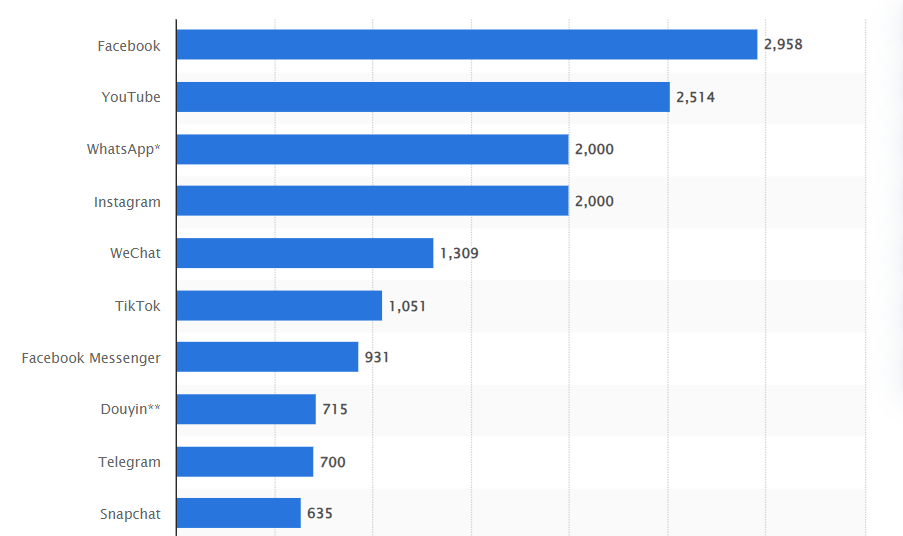 Figure 1: Most popular social networks worldwide as of January 2023, ranked by number of monthly active users(in millions) @StatistaAccording to Anderson (2017), there has been a notable acceleration in the dissemination of knowledge as a consequence of this phenomenon. However, the expansion of this expanded digital landscape also poses a series of challenges, such as the necessity to tackle the spread of inaccurate or deceptive information and to maintain the dependability and credibility of the content that is disseminated (Boykoff & Roberts, 2007). It is imperative to underscore the prudent utilisation of digital media platforms in order to promote authentic and impactful environmental communication. Historical Context of Environmental CommunicationThe evolution of environmental communication throughout history has taken a multifaceted path, integrating the fields of media studies and environmental sciences to foster an instructional and flexible discourse that can effectively address the intricate nature of environmental changes. The trust towards climate change as seen in the table belowTable 1: Climate change news worldwide1. Inception of Environmental Journalism: A Preliminary ExplorationThe origins of environmental journalism can be attributed to the latter half of the 20th century, when the mass media began to shift its attention towards the adverse impacts of industrial advancement and urban expansion on the ecological landscape (Simon et al., 2011). Magazines and newspapers have evolved as outlets that prioritise the amplification of environmental issues, thereby increasing awareness among the general public and policymakers regarding the escalating calamity (Layzer & Rinfret, 2019).2. The Green Revolution and the Influence of Mass MediaThe period known as the green revolution, spanning the 1960s and 1970s, marked a notable epoch in which environmentalism achieved broad acknowledgment and societal acceptability. In this era, the mass media played a substantial role in the dissemination of knowledge regarding the unparalleled environmental devastation, as well as in promoting the cultivation of a collective consciousness and dedication to conservation (Guha, 2014). The salience of unfavourable realities and the urgent imperative for sustainable practises were effectively underscored through various mediums, such as televised documentaries and printed publications.3. The Development of Environmental Communication as a Field of StudyThe latter portion of the 20th century saw the establishment of environmental communication as a recognised academic discipline, which coincided with the growing significance of conversations pertaining to environmental issues (Cox, 2013). The objective of this field of study is to analyse and explore the methods and techniques for effectively communicating environmental issues to the broader population, incorporating insights from media studies and environmental sciences.4. The Influence of Globalisation on Environmental CommunicationThe 21st century has witnessed a notable expansion in the extent and profundity of environmental communication, primarily attributable to the impact of globalisation. The media narratives began to demonstrate the adoption of a global perspective as they shifted their attention towards international environmental agreements, cross-border issues such as climate change, and highlighted the interconnectedness of environmental phenomena on a global level (Peeples, 2011). The identification of the sources as given table below needs to be identified. Table 2: Climate change news source usage worldwide 2022, by age groupThe Digital Revolution and Environmental DiscourseIn contemporary times, there has been a conspicuous and unprecedented surge in the digitalization of communication, resulting in a significant influence on discourse pertaining to the environment. This section explores the diverse implications of the digital revolution on discourse pertaining to the environment. The need has arised because of the reasons which people are using to avoid climate change information as given in the table belowTable 3: Reasons for avoiding climate change news worldwide 20221. The Democratisation of Environmental DiscourseThe emergence of internet platforms has significantly assisted the democratisation of environmental discourse. In the present period, the environmental dialogue is influenced not just by established media corporations, but also by individual activists, non-governmental groups, and ordinary persons who actively engage in the narrative (Trench, 2008). The inclusion of a varied array of perspectives in the environmental discourse is greatly augmented by the utilisation of numerous digital platforms, including blogs, podcasts, and social media (Anderson, 2017).2. The Evolution of Real-time Environmental CommunicationAn eminent attribute of the digital era is the facilitation of real-time communication. The utilisation of digital tools and platforms has enabled timely reporting and conversation on environmental issues, hence fostering an interactive and flexible flow of ideas. The incorporation of real-time data, including visual mediums like infographics and live videos, has greatly enhanced the perception of immediacy and engagement within the realm of environmental communication (Hansen, 2011).3. Visual Communication and StorytellingThe emergence of the digital age has sparked renewed attention towards the importance of visual communication. The utilisation of social media platforms, including Instagram and YouTube, has facilitated an increased degree of emotional engagement with environmental issues by employing visually captivating content and narrative strategies. This has consequently led to a more empathic and actively engaged audience (Doyle, 2011). The emergence of the digital revolution has been essential in enabling a transition from written stories to visual narratives, hence creating opportunities for the advancement of immersive and emotionally engaging environmental storytelling.4. Dissemination of Inaccurate Information and the Formation of Echo ChambersThe advent of the digital revolution has brought out a multitude of prospects. However, it has also engendered significant challenges, including the widespread dissemination of false information and the establishment of insular communities known as echo chambers. The digital medium's extensive and unregulated characteristics have the capacity to enable the dissemination of disinformation. Consequently, it becomes imperative to cultivate critical media literacy skills to proficiently navigate this particular environment (Ward, 2016). Moreover, it is frequently observed in the digital domain that echo chambers arise, when individuals predominantly encounter content that reinforces their pre-existing beliefs. According to Sunstein (2017), this incident has the capacity to hinder the progress of productive discourse.The Challenges and Opportunities of Digital Environmental CommunicationConsiderable focus has been directed on the evolving landscape of environmental communication within the digital realm, as observed within the nascent field of media studies. The present context presents notable opportunities as well as notable challenges that are crucial to the advancement of contemporary thought.1. Opportunities of Digital Environmental Communication1.1 Expansion of Scope and DiversificationThe proliferation of chances for disseminating environmental awareness has significantly increased in the digital era. The increased prevalence of websites, blogs, podcasts, and social media platforms has facilitated the diffusion of knowledge to a greater extent than in previous times (Anderson, 2017).1.2 The Significance of Interactive and Engaging Content in Academic ContextsDigital tools have made it convenient to integrate multimedia elements such as films, infographics, and interactive maps into interactive information. This integration facilitates a more personalised engagement with the audience and enhances the overall learning experience (Hansen, 2011).1.3 Real-Time ReportingThe utilisation of digital platforms has revolutionised the dissemination of information regarding environmental crises and advancements, enabling real-time reporting and live updates. This has significantly altered the manner in which such information is disseminated, introducing a heightened feeling of urgency and immediacy to the discourse (Doyle, 2011).2. Challenges of Digital Environmental Communication2.1 Disinformation and False InformationIn light of the widespread existence of misinformation on the internet, it is imperative for individuals to exercise discernment and engage in critical analysis when assessing the reliability and credibility of information (Ward, 2016).2.2 The Phenomenon of Echo Chambers and their Contribution to PolarisationThe utilisation of the internet often leads individuals to form "echo chambers," wherein they exclusively engage with like-minded individuals, hence intensifying polarisation and impeding constructive discourse (Sunstein, 2017).2.3 Digital DivideDespite the prevalence of digital tools, there continues to exist a digital divide that results in the exclusion of individuals without access to these resources from participating in environmental conversations (Hilbert, 2016).Media Studies, Environmental Communication, and Future Social Science TrendsAs the global society progresses steadily towards the digital age, there is a discernible perception of transformation permeating the atmosphere. The area of media studies, which was originally focused on conventional forms of communication, has now become important to addressing contemporary society's most urgent concerns, with environmental communication being particularly prominent. What is the prospective outlook for the interrelated fields in question? How will the field of social science adapt to fit the increasing importance it holds? These inquiries are of utmost importance, necessitating thoughtful contemplation and anticipation.1. The Evolution of Media Studies and Environmental CommunicationIn the past, the field of media studies focused on the examination of media content, audiences, and institutions (McQuail, 2010). Nevertheless, there has been a noticeable change in recent years. The prominence of environmental issues in global discourse has prompted a thorough examination and scholarly investigation of the role of media in communicating, shaping, and occasionally exaggerating these topics.2. The Emergence of Digital Environmental NarrativesThe advent of digital media has brought about a significant transformation in the narrative approach to environmental topics. The utilisation of digital platforms facilitates the democratisation and dynamism of storytelling, hence empowering grassroots movements and historically marginalised voices to actively contribute to the formation of the worldwide environmental discourse (Jenkins, 2006). The advent of digital communication has presented a dual nature, both as a valuable asset and a formidable obstacle. It has significantly expanded the realm of possibilities for interaction and involvement, yet concurrently introduces the perilous prospect of disseminating false or misleading information.3. Anticipating Future Trends in the Field of Social Science3.1 The Concept of Hyper-Personalized Environmental CommunicationWith the increasing advancement of big data analytics and artificial intelligence, it is foreseeable that there will be a shift towards hyper-personalized environmental communication. This shift will involve the customization of messages to align with individual preferences, prejudices, and beliefs (Couldry & Hepp, 2017). The implementation of customization techniques possesses the capacity to augment levels of participation. However, it also elicits ethical apprehensions over the moulding and manipulation of public opinion. The people’s perception is explained in the table belowTable 4: Perception of the amount of information on global warming in in 2023, by medium3.2 The Implementation of Collaborative and Transdisciplinary ApproachesIn light of the intricate nature of environmental concerns, it is plausible that forthcoming developments may witness heightened cooperation among scholars in media studies, environmental scientists, policymakers, and activists. According to Castree et al. (2014), the utilisation of transdisciplinary techniques will be of utmost importance in effectively tackling the complex issues associated with environmental communication within a dynamic global context.3.3 The Ethical Considerations of Media and the Practise of Responsible JournalismIn the current epoch characterised by the prevalence of "fake news" and the dissemination of misinformation, there will be a heightened focus on media ethics and the practise of responsible journalism. The establishment of trust in media sources is of utmost importance, particularly when engaging in communication regarding crucial and frequently controversial environmental matters (Ward, 2016).Therefore it becomes much more important to identify the sources of information pertaining to climate environment the chemical imbalances and health as given in the table belowTable 5: Impact of textiles on the environment, chemicals and healthImplications for Future Researchers and PractitionersIn the dynamic field of media studies and environmental communication, emerging researchers and professionals find themselves on the cusp of a future marked by uncharted territories and unforeseen challenges. Understanding these ramifications is essential for formulating a strategy framework for future inquiries in this multidisciplinary domain.1. The Ethical Implications Associated with Digital CommunicationThe adherence to ethical principles plays a crucial role in the dynamic and constantly evolving domain of digital communication. The cultivation of an ethical climate that acknowledges the gravity of disinformation and advocates for responsible media usage is of utmost importance for future researchers and practitioners (Ward, 2016). In order to address and alleviate the ramifications linked to echo chambers and confirmation bias, it is imperative to engage in collaborative efforts that promote the development of critical thinking skills and the improvement of media literacy (Sunstein, 2017).2. Mitigating the Discrepancy in the Availability of Digital TechnologiesDespite the significant progress made in the field of digital communication, there is a prevalent digital divide that impedes equitable and inclusive participation in environmental discourse (Hilbert, 2016). Future stakeholders in the sector must acknowledge and uphold their ethical and professional obligation to remedy this gap. This involves assuming a leadership role in the advancement of inclusive digital platforms and fostering an information environment that is universally accessible, irrespective of individuals' backgrounds or skills.3. Methodologies for Facilitating Collaborative ResearchThe complex and multifaceted nature of contemporary environmental concerns calls for a departure from singular and isolated approaches in research. The incorporation of many fields of study should be regarded as the primary focus of future research endeavours, facilitating a holistic perspective that leverages insights from diverse disciplines such as sociology, ecology, political science, and media studies (Castree et al., 2014).4. Developing Narrative CompetenceIn forthcoming times, there will be an increased emphasis on narrative proficiency, whereby individuals in various fields will develop a mastery in constructing compelling and genuine narratives that adeptly resonate with diverse audience segments. To foster a knowledgeable society, it is imperative for professionals to adeptly navigate the intricate balance between emotional engagement and factual accuracy (Doyle, 2011).5. Approaches for Attaining Sustainable CommunicationGiven the pressing worldwide need to address environmental issues, the incorporation of sustainable communication practises has evolved from being optional to becoming a fundamental requirement. In order to effectively promote the idea of sustainability, it is crucial for future professionals to advocate for communication strategies that highlight the interdependence of economic, social, and environmental well-being, while also ensuring the persuasiveness and ethicality of their messaging (Wapner, 2013).ConclusionWe are at a pivotal juncture in which the fast-paced academic fields of media studies and environmental communication collide. This intersection provides us with opportunities and difficulties that have never been seen before. The ongoing conversation about contemporary digital communication sheds light on a dynamic landscape that is distinguished by a range of facets that include both benefits and drawbacks from a variety of perspectives. In light of these conditions, we need to approach the consumption of information as well as the sharing of information with cautious deliberation, analytical discernment, and careful consideration (Anderson, 2017; Couldry & Hepp, 2017).The fields of media studies and environmental communication have both seen significant development over the course of the years in order to adapt to the shifting conditions and growing requirements of the global environment. This is made abundantly clear by the complex way in which various narratives interact with one another, as McQuail (2010) and Jenkins (2006) illustrate, respectively. When one considers the future, a great number of chances for growth and development become obvious; but, in order to achieve one's goals, one must first face a great number of challenges. The importance of ethical discourse, inclusive narratives, and collaborative research needs to be reaffirmed, as stated by Ward (2016) and Castree et al. (2014).When considering the future, academics and professionals must foster an ethical society. This applies to both groups. We must critically examine the large amounts of materials and narratives available (Wapner & Matthew, 2009; Doyle, 2011). This will create an environment for intellectual, courteous, and helpful discourse. A progressive media studies technique is expected to bring in a new era of understanding environmental issues and tackling them collaboratively and transdisciplinary. Because of this requirement, our firm has become adept at creating tales that protect facts while using the power of fascinating storytelling to persuade.The next generation of knowledge custodians will need inclusivity, critical examination, and accurate storytelling to navigate uncharted territories while following a moral compass based on ethical principles, rigorous scholarship, and a commitment to sustainable futures. This will help them navigate uncharted terrain with an ethical moral compass. Following these advancements, media studies and environmental communication have reached a critical point. It's crucial that we approach the future with optimism and caution. This approach requires a strong ambition to explore new and groundbreaking paths while adhering to a strict ethical framework. We should base our narratives on independently verifiable information, make learning new things easier, and foster informed conversation about the relationship between humans and nature.ReferencesAnderson, A. (2014). Media, environment and the network society. London: Palgrave Macmillan.Boykoff, M. T., & Roberts, J. T. (2007). Media coverage of climate change: Current trends, strengths, weaknesses. Human development report, 2008(3), 1-53.Castree, N., Adams, W. M., Barry, J., Brockington, D., Büscher, B., Corbera, E., ... & Wynne, B. (2014). Changing the intellectual climate. Nature climate change, 4(9), 763-768.Couldry, N., & Hepp, A. (2017). The mediated construction of reality. Polity Press, Cambridge.Cox, R. (2013). Environmental communication and the public sphere. Sage.Doyle, J. (2011). Acclimatizing nuclear? Climate change, nuclear power and the reframing of risk in the UK news media. International Communication Gazette, 73(1-2), 107-125.Guha, R. (2014). Environmentalism: A global history. Penguin UK.Hackett, R., & Zhao, Y. (1998). Sustaining democracy?: Journalism and the politics of objectivity.Hansen, A. (2011). Communication, media and environment: Towards reconnecting research on the production, content and social implications of environmental communication. International Communication Gazette, 73(1-2), 7-25.Hilbert, M. (2016). The bad news is that the digital access divide is here to stay: Domestically installed bandwidths among 172 countries for 1986–2014. Telecommunications Policy, 40(6), 567-581.Jenkins, H. (2011). Convergence Culture. Where Old and New Media Collide. Revista Austral de Ciencias Sociales, 20, 129-133.Layzer, J. A., & Rinfret, S. R. (2019). The environmental case: Translating values into policy. CQ press.McQuail, D. (2010). McQuail's mass communication theory. Sage publications.Peeples, J. (2011). Toxic sublime: Imaging contaminated landscapes. Environmental Communication: A Journal of Nature and Culture, 5(4), 373-392.Simon, J., Valenti, J. M., & Sachsman, D. B. (2011). Environment reporters in the 21st century (Vol. 1). Transaction Publishers.Sunstein, C. (2018). # Republic: Divided democracy in the age of social media. Princeton university press.Trench, B. (2008). Towards an analytical framework of science communication models. Communicating science in social contexts: New models, new practices, 119-135.Wapner, P. (2013). Living through the end of nature: the future of American environmentalism. MIT press.Ward, B. (2008). Communicationg on climate change: An essential resource for journalists, scientists, and educators. http://www. metcalfinstitute. org/dl/CommunicationgOnClimateChange. pdf.Trust climate change news worldwide 2022, by sourceTrust climate change news worldwide 2022, by sourceTrust climate change news worldwide 2022, by sourceTrust climate change news worldwide 2022, by sourceTrust climate change news worldwide 2022, by sourceTrust climate change news worldwide 2022, by sourceTrust climate change news worldwide 2022, by sourceTrust climate change news worldwide 2022, by sourceTrust climate change news worldwide 2022, by sourceTrust climate change news worldwide 2022, by sourceUnited KingdomUnited StatesFranceGermanyJapanBrazilIndiaPakistanScientists6868636354767675in %Official international institutions (e.g. UN)5147394846636869in %People you know personally4556345232517372in %News media4343334743566566in %Environmental activists4251283731637471in %Charities4639323522496162in %Government3136243832346654in %Energy companies2032172231386154in %Religious leaders193110158305258in %Politicians or political parties2023122818194634in %Celebrities172291613224951in %News sources paid most attention to for climate change news worldwide as of February 2022, by age groupUnder 3535+Documentaries (TV or film)3442in %Major news organisations3233in %Smaller or alternative news sources1713in %Celebrities/social media personalities/activists169in %Ordinary people1413in %Politicans and political parties1210in %Don't pay attention to climate change811in %Reasons for avoiding news about climate change worldwide as of September 2022The news related to climate change is untrustworthy or biased27in %I feel like there is nothing really new in the news related to climate change27in %The news related to climate change has a negative effect on my mood26in %I am worn out by the amount of news related to climate change there is these days25in %There is too much news coverage related to climate change22in %I don't feel like there is anything I can do with the information22in %The news related to climate change leads me to having arguments that I`d rather avoid16in %The news related to climate change is hard for me to follow or understand16in %I don`t have the time for news related to climate change13in %Just the right amountToo muchNot enoughPrinted press501832in %Radio472034in %Online press432333in %TV422730in %News websites (excluding press)422732in %Social media323434in %Where do you mainly get information about the impact of textiles on the environment, chemicals and health?Media44in %Internet and social media26in %Organisations10in %Authorities5in %In stores5in %Friends5in %Hallå Konsument*2in %Other5in %